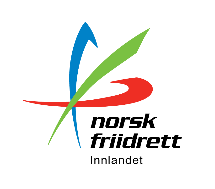 Innkalling tilKretsting i Innlandet friidrettskretsHoldes på Sted: 	Prøysenhuset,Rudshøgda Dato:	 		19.marsKl: 			18.00’Lagene har dette antall representanter: 1-50 medlemmer 	1 representant51-100 medlemmer:	2 representanterOver 100 medlemmer: 	3 representanterAv hensyn til servering (middag) og rask gjennomføring av sak 1 ber vi om påmelding, antall og navn, innen 12 mars: dag.kashagen@friidrett.no Godkjenne de fremmøtte representantene.Velge dirigent.Velge protokollfører.Velge to representanter til å underskrive protokollen. Godkjenne innkallingen.Godkjenne saklisten.Godkjenne forretningsorden.Behandle beretning for 20222 og 2023 for Innlandet friidrettskretsBehandle regnskap og revisorers beretning for 2022 og 2022 for Innlandet friidrettskretsBehandleHandlingsplan for perioden 1. mai 2022 – 1. mai 2024.Gi styret fullmakt til å oppdatere handlingsplan i planperioden Innkomne saker. Disse må være styret i hende innen 5 mars. 2 uker før tinget.  
Epost: dag.kashagen@friidrett.noFastsette kontingent for 2025 og 2026.Behandle budsjett for 2024.Gi styret fullmakt til å fastsette budsjett i balanse for 2025.Foreta følgende valg: Styre med leder, nestleder, opp til 5 styremedlemmer derav minst en ungdoms-representant og 2 varamedlemmer.Kontrollutvalg med 2 medlemmer og 1 varamedlem.Gi særkretsstyret fullmakt til å oppnevne representanter til møter og Ting i overordnede organisasjonsledd. Valgkomité med leder, to medlemmer og ett varamedlem for neste særkretsting.Sakspapirer sendes ut til alle 1 uke før tinget, 12 marsAv miljøhensyn oppfordrer vi til å ikke skrive ut sakspapirene – sakslister og papirer vil bli vist på storskjerm på møtet. NFIF er miljøfyrtårnsertifisert, og vi ønsker å følge denne profilen. Vil du å lese mer om miljøfyrtårn, les her: www.miljørfyrtorn.noVel møtt!Helge Tryggeseth(s.), Kretsleder